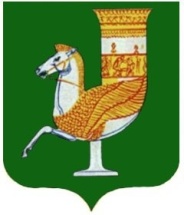 П  О  С  Т  А  Н  О  В  Л  Е  Н  И  Е   АДМИНИСТРАЦИИ   МУНИЦИПАЛЬНОГО  ОБРАЗОВАНИЯ «КРАСНОГВАРДЕЙСКИЙ  РАЙОН»От 04.09.2020г. № 541с. КрасногвардейскоеОб утверждении Программы профилактики нарушений обязательных требований законодательства в сфере муниципального контроля, осуществляемого администрацией муниципального образования «Красногвардейский район» на 2020 год и плановый период 2021 – 2022 гг.В соответствии с частью 1 статьи 8.2 Федерального закона «О защите прав юридических лиц и индивидуальных предпринимателей при осуществлении государственного контроля (надзора) и муниципального контроля №294-ФЗ от 26.12.2008, постановлением Правительства РФ от 26.12.2018 № 1680 «Об утверждении общих требований к организации и осуществлению органами государственного контроля (надзора), органами муниципального контроля мероприятий по профилактике нарушений обязательных требований, требований, установленных муниципальными правовыми актами», руководствуясь Уставом муниципального образования «Красногвардейский район», администрация муниципального образования «Красногвардейский район»ПОСТАНОВЛЯЮ:1.	Утвердить Программу профилактики нарушений обязательных требований законодательства в сфере муниципального контроля, осуществляемого администрацией муниципального образования «Красногвардейский район» на 2020 год и плановый период 2021 – 2022 гг. (далее Программа профилактики нарушений) (Приложение).2.	Должностным лицам администрации МО «Красногвардейский район», уполномоченным на осуществление муниципального контроля в соответствующих сферах деятельности, обеспечить в пределах своей компетенции выполнение Программы профилактики нарушений.3. Опубликовать настоящее постановление в районной газете «Дружба» и разместить на официальном сайте администрации МО «Красногвардейский район» в сети «Интернет».4. Контроль за исполнением данного постановления возложить на отдел экономического  развития и торговли  администрации  МО «Красногвардейский район».5. Настоящее постановление вступает в силу с момента его опубликования.Глава МО «Красногвардейский   район»	                                                 Т.И. ГубжоковПриложениек постановлению администрации МО «Красногвардейский район»№ 541 от 04.09.2020 годаПаспортпрограммы профилактики нарушений обязательных требований законодательства в сфере муниципального контроля, осуществляемогоадминистрацией МО «Красногвардейский район» на 2020 год и плановый период 2021 – 2022гг.Раздел I. Аналитическая часть программы профилактики. 1. Настоящая программа разработана в целях организации проведения профилактики нарушений требований, установленных федеральными законами и иными нормативными правовыми актами Российской Федерации и Республики Адыгея, в целях предупреждения возможного нарушения субъектами обязательных требований, устранения причин, факторов и условий, способствующих нарушениям обязательных требований. 2. Профилактика нарушений обязательных требований  проводится  в  рамках осуществления муниципального контроля. 3. Целью программы является: предупреждение нарушений, подконтрольными субъектами обязательных требований законодательства, включая устранение причин, факторов и условий, способствующих возможному нарушению обязательных требований, предотвращение угрозы безопасности жизни и здоровья людей, увеличение доли хозяйствующих субъектов, соблюдающих обязательные требования. 4. Задачами программы являются: 4.1.Укрепление системы профилактики нарушений обязательных требований путем активизации профилактической деятельности. 4.2. Выявление причин, факторов и условий, способствующих нарушениям обязательных требований. 4.3. Повышение правосознания и правовой культуры руководителей юридических лиц, индивидуальных предпринимателей.5. Программа разработана на 2020 год  и плановый период 2021 – 2022 гг.6. Субъектами профилактических мероприятий при осуществлении муниципального контроля являются юридические лица, индивидуальные предприниматели. 7. Функции муниципального контроля  осуществляют уполномоченные должностные лица  администрации МО «Красногвардейский район». 8. В рамках профилактики предупреждения нарушений, установленных законодательством, администрацией   МО «Красногвардейский район» осуществляется прием представителей юридических лиц, индивидуальных предпринимателей, а также проводятся консультации и даются пояснения по вопросам соблюдения действующего законодательства.    9. Виды муниципального контроля, осуществляемого администрацией   МО «Красногвардейский район».     9.1. Муниципальный земельный контроль на территории МО «Красногвардейский район».Муниципальный земельный контроль на территории МО «Красногвардейский район» осуществляется в соответствии с: - Конституцией Российской Федерации;- Земельным кодексом Российской Федерации;- Федеральным законом от 06.10.2003 № 131-ФЗ «Об общих принципах организации местного самоуправления в Российской Федерации;- Федеральным законом от 26.12.2008 № 294-ФЗ «О защите прав юридических лиц и индивидуальных предпринимателей при осуществлении государственного контроля (надзора) и муниципального контроля» (далее - Федеральный закон № 294-ФЗ);- Федеральным законом от 09.02.2009 № 8-ФЗ «Об обеспечении доступа к информации о деятельности государственных органов и органов местного самоуправления» (далее - Федеральный закон № 8-ФЗ);- постановлением Правительства Российской Федерации от 30.06.2010 № 489 «Об утверждении Правил подготовки органами государственного контроля (надзора) и органами муниципального контроля ежегодных планов проведения плановых проверок юридических лиц и индивидуальных предпринимателей» (далее - постановление Правительства РФ № 489);- постановлением Правительства Российской Федерации от 26.12.2014 № 1515 «Об утверждении Правил взаимодействия федеральных органов исполнительной власти, осуществляющих государственный земельный надзор, с органами, осуществляющими муниципальный земельный контроль» (далее - постановление Правительства РФ № 1515);- постановлением Правительства Российской Федерации от 28.04.2015 № 415 «О Правилах формирования и ведения единого реестра проверок»;- постановлением Правительства Российской Федерации от 26.11.2015 № 1268 «Об утверждении Правил подачи и рассмотрения заявления об исключении проверки в отношении юридического лица, индивидуального предпринимателя из ежегодного плана проведения плановых проверок и о внесении изменений в постановление Правительства Российской Федерации от 30 июня 2010 № 489» (постановление Правительства РФ № 1268);- приказом Министерства экономического развития Российской Федерации от 30.04.2009 № 141 «О реализации положений Федерального закона «О защите прав юридических лиц и индивидуальных предпринимателей при осуществлении государственного контроля (надзора) и муниципального контроля» (далее - приказ Минэкономразвития № 141), зарегистрированным в Минюсте Российской Федерации 13.05.2009 № 13915;- Законом Республики Адыгея от 06.08.2015 № 452 «О порядке осуществления муниципального земельного контроля на территории Республики Адыгея»;- постановлением администрации МО «Красногвардейский район» № 428   от 14.07.2017 «Об утверждении административного регламента осуществления муниципального земельного контроля отделом земельно-имущественных отношений администрации МО «Красногвардейский район» на территории МО «Красногвардейский район».Основными задачами муниципального земельного контроля являются:- обеспечение соблюдения органами государственной власти, органами местного самоуправления, юридическими лицами, индивидуальными предпринимателями, гражданами в отношении объектов земельных отношений требований законодательства Российской Федерации, законодательства Республики Адыгея, за нарушение которых законодательством Российской Федерации, законодательством Республики Адыгея предусмотрена административная и иная ответственность;- защита государственных, муниципальных и общественных интересов, а также прав граждан, юридических лиц и индивидуальных предпринимателей в области использования земель;- принятие мер по предупреждению нарушений требований законодательства в отношении объектов земельных отношений;- контроль за устранением нарушений требований законодательства в отношении объектов земельных отношений;Предметом муниципального земельного контроля является соблюдение органами государственной власти, органами местного самоуправления, юридическими лицами, индивидуальными предпринимателями, гражданами в отношении объектов земельных отношений требований законодательства Российской Федерации, законодательства Республики Адыгея, за нарушение которых законодательством Российской Федерации, законодательством Республики Адыгея предусмотрена административная и иная ответственность;Проверке подлежат органы государственной власти, органы местного самоуправления, юридические лица, индивидуальные предприниматели, граждане, осуществляющие деятельность на территории муниципального образования «Красногвардейский район», в области использования земель. Основанием для проведения плановой проверки является ежегодный план проведения плановых проверок.            9.2. Муниципальный контроль в области торговой деятельности на территории МО «Красногвардейский район»Муниципальный контроль в области торговой деятельности на территории МО «Красногвардейский район» осуществляется в соответствии с:-Конституцией Российской Федерации;-Федеральным законом от 06.10.2003г. № 131-ФЗ «Об общих принципах организации местного самоуправления в Российской Федерации;-Федеральным законом от 26.12.2008г.  № 294-ФЗ «О защите прав юридических лиц и индивидуальных предпринимателей при осуществлении государственного контроля (надзора) и муниципального контроля» (далее - Федеральный закон № 294-ФЗ);-Федеральным законом от 28.12.2009г. № 381-ФЗ «Об основах государственного регулирования торговой деятельности в Российской Федерации»;-Федеральным законом от 30.12.2006 г.  № 271-ФЗ «О розничных рынках и о внесении изменений в Трудовой кодекс Российской Федерации»;-Приказом Минэкономразвития РФ от 30.04.2009г. №141 «О реализации положений Федерального закона «О защите прав юридических лиц и индивидуальных предпринимателей при осуществлении государственного контроля (надзора) и муниципального контроля»;-Законом  Республики Адыгея от 9 августа 2010 года № 382 «О реализации полномочий органов государственной власти Республики Адыгея в сфере государственного регулирования торговой деятельности»;-Законом  Республики Адыгея от 19 апреля 2004 года № 215 «Об административных правонарушениях»;-Постановлением администрации муниципального образования «Красногвардейский район» от 23.12.2011г № 796 «Об утверждении административного регламента по предоставлению муниципальной услуги « Выдача разрешения на право организации розничного рынка»;-Постановлением администрации муниципального образования «Красногвардейский район» №428 от 14.07.2017 года «Об утверждении административного регламента администрации МО «Красногвардейский район» по осуществлению муниципальной функции «Проведение проверок юридических лиц и индивидуальных предпринимателей при осуществлении муниципального контроля в области торговой деятельности».Функции муниципального контроля в области торговой деятельности осуществляет  администрация МО «Красногвардейский район», органом, исполняющим муниципальную функцию является отдел экономического развития и торговли администрации МО «Красногвардейский район».Муниципальный контроль в области торговой деятельности проводится в форме проверок (плановых и внеплановых) соблюдения юридическими лицами, индивидуальными предпринимателями (далее - субъекты проверок) требований законодательства Российской Федерации, законодательства Республики Адыгея, муниципальных правовых актов, за нарушение которых законодательством Российской Федерации, законодательством Республики Адыгея предусмотрена административная и иная ответственность, в отношении расположенных на межселенной территории муниципального образования «Красногвардейский район»  объектов торговой деятельности, а также в отношении объектов торговой деятельности, расположенных в границах входящих в состав муниципального образования «Красногвардейский район» сельских поселений.Предметом муниципального контроля в области торговой деятельности является соблюдение юридическим лицом, индивидуальным предпринимателем, осуществляющими торговую деятельность на территории муниципального образования «Красногвардейский район», в процессе осуществления указанной деятельности требований, установленных законодательством Российской Федерации, законодательством Республики Адыгея, муниципальными правовыми актами (далее также - обязательные требования):- к размещению нестационарных торговых объектов на земельных участках, в зданиях, строениях, сооружениях, находящихся в государственной собственности или муниципальной собственности, в соответствии со схемой размещения нестационарных торговых объектов;- при выдаче юридическим лицам разрешения на право организации розничного рынка на территории МО «Красногвардейский район».9.3. Муниципальный   контроль за сохранностью автомобильных дорог местного значения вне границ населенных пунктов в границах муниципального района.Муниципальный   контроль за сохранностью автомобильных дорог местного значения вне границ населенных пунктов в границах муниципального района осуществляется в соответствии с:-	Федеральным законом от 08 ноября 2007 года № 257-ФЗ «Об автомобильных дорогах и о дорожной деятельности в Российской Федерации и о внесении изменений в отдельные законодательные акты Российской Федерации»;  -	Федеральным законом от 10 декабря 1995 года № 196-ФЗ «О безопасности дорожного движения»-	Федеральным законом от 26.12.2008 года № 294-ФЗ «О защите прав юридических лиц и индивидуальных предпринимателей при осуществлении государственного контроля (надзора) и муниципального контроля»;-	Федеральным законом от 06.10.2003 года № 131-ФЗ «Об общих принципах организации местного самоуправления в Российской Федерации»; -	муниципальными правовыми актами; Функции муниципального контроля за сохранностью автомобильных дорог местного значения в границах населенных пунктов МО «Красногвардейский район» осуществляют специалисты отдела строительства, ЖКХ, ТЭК, связи и транспорта администрации МО «Красногвардейский район».Задачей муниципального контроля за сохранностью автомобильных дорог местного значения вне границ населенных пунктов в границах муниципального района является обеспечение соблюдения организациями независимо от их организационно-правовых форм и форм собственности, их руководителями, должностными лицами, а также индивидуальными предпринимателями и физическими лицами в области дорожной деятельности.В соответствии с действующим законодательством, муниципальный контроль осуществляется в форме проведения плановых и внеплановых проверок соблюдения на территории  МО «Красногвардейский район» нормативных правовых актов Российской Федерации, Республики Адыгея и МО «Красногвардейский район.Предметом функции по контролю является соблюдение владельцами объектов дорожного сервиса, организациями, осуществляющими работы в полосе отвода автомобильных дорог и придорожной полосе, пользователями автомобильных дорог являющихся, юридическими лицами или индивидуальными предпринимателями (далее - пользователи  автомобильных  дорог) нормативных правовых актов Российской Федерации, Республики Адыгея,                                                    МО «Красногвардейский район» в области дорожной деятельности.Раздел II. План мероприятий по профилактике нарушений,реализуемых  администрацией  МО «Красногвардейский район» в 2020 году  Раздел III.  Проект плана программных мероприятий по профилактике нарушений на 2021-2022 гг.Раздел IV.  Целевые показатели Программы и их значения по годамРаздел V. Отчетные показатели на 2020 год.           Проект отчетных показателей на 2021 и 2022 годы.Раздел VI.  Ресурсное обеспечение программы
            Ресурсное обеспечение Программы включает в себя кадровое и информационно-аналитическое обеспечение ее реализации. 
            Информационно-аналитическое обеспечение реализации Программы осуществляется с использованием официального сайта администрации МО «Красногвардейский район».И.о. обязанности управляющего делами администрации МО «Красногвардейский район»						- начальника общего отдела                                                                              Х.Н. ХутовНаименование программыПрограмма профилактики нарушений обязательных требований законодательства в сфере муниципального контроля, осуществляемого администрацией муниципального образования «Красногвардейский район» на 2020 год и плановый период 2021 – 2022 гг.Правовые основания разработки программы-Федеральный Закон от 06.10.2003 № 131-ФЗ «Об общих принципах организации местного самоуправления в Российской Федерации»;-Федеральный закон от 26.12.2008 № 294-ФЗ «О защите прав юридических лиц и индивидуальных предпринимателей при осуществлении государственного контроля (надзора) и муниципального контроля»;-Постановление Правительства РФ от 26.12.2018 № 1680 «Об утверждении общих требований к организации и осуществлению органами государственного контроля (надзора), органами муниципального контроля мероприятий по профилактике нарушений обязательных требований, требований, установленных муниципальными правовыми актами»Разработчик программыАдминистрация муниципального образования «Красногвардейский район» Цели программы-предупреждение нарушений юридическими лицами и индивидуальными предпринимателями обязательных требований, установленных муниципальными правовыми актами, принятыми по вопросам местного значения, а в случаях, если соответствующие виды контроля отнесены федеральными законами к полномочиям органов местного самоуправления, также муниципальный контроль за соблюдением требований, установленных федеральными законами, законами Республики Адыгея (далее – требований, установленных законодательством РФ, РА);-устранение причин, факторов и условий, способствующих нарушениям обязательных требований, установленных законодательством РФ, РАЗадачи программы-укрепление системы профилактики нарушений обязательных требований, установленных законодательством РФ, РА;-выявление причин, факторов и условий, способствующих нарушениям обязательных требований, установленных законодательством РФ, РА;-повышение правовой культуры руководителей юридических лиц и индивидуальных предпринимателейСроки и этапы реализации программы2020 год и плановый период 2021-2022 годовИсточники финансированияФинансовое обеспечение мероприятий Программы не предусмотреноОжидаемые конечные результаты-повысить эффективность профилактической работы, проводимой администрацией района, по предупреждению нарушений организациями и индивидуальными предпринимателями, осуществляющими деятельность на территории Красногвардейского района, требований законодательства РФ, РА;-улучшить информационное обеспечение деятельности должностных лиц администрации района по профилактике и предупреждению нарушений законодательства РФ;-уменьшить общее число нарушений требований законодательства РФ,РА выявленных посредством организации и проведения проверок организаций и индивидуальных предпринимателей, осуществляющих деятельность на территории Красногвардейского районаСтруктура программыПодпрограммы отсутствуют№п/пНаименованиевида муниципального контроляНаименование органа (должностного лица), уполномоченного на осуществление муниципального контроля в соответствующей сфере деятельности1.       Муниципальный земельный контроль на территории МО «Красногвардейский район»Специалист(ы) отдела земельно-имущественных отношений администрации МО «Красногвардейский район»2.      Муниципальный контроль в области торговой деятельности Специалист (ы) отдела экономического развития и торговли  администрации МО «Красногвардейский район»3.      Муниципальный   контроль за сохранностью автомобильных дорог местного значения вне границ населенных пунктов  в границах муниципального районаСпециалист (ы) отдела строительства, ЖКХ, ТЭК, связи и транспорта администрации МО «Красногвардейский район»№ п/пНаименование    мероприятияСрок реализации мероприятияОтветственный исполнитель12341Размещение на официальном сайте администрации МО «Красногвардейский район» в сети «Интернет» для каждого вида муниципального контроля перечней нормативных правовых актов или их отдельных частей, содержащих обязательные требования, оценка соблюдения которых является предметом муниципального контроля, а также текстов соответствующих нормативных правовых актовВ течение года (по мере необходимости)Специалист (ы) администрации, уполномоченный ( ые) на осуществление муниципального контроля22Осуществление информирования юридических лиц, индивидуальных предпринимателей по вопросам соблюдения обязательных требований, в том числе посредством разработки и опубликования руководств по соблюдению обязательных требований, проведения семинаров и конференций, разъяснительной работы в средствах массовой информации и иными способами. В случае изменения обязательных требований – подготовка и распространение комментариев о содержании новых нормативных правовых актов, устанавливающих обязательные требования, внесенных изменениях в действующие акты, сроках и порядке вступления их в действие, а также рекомендаций о проведении необходимых организационных, технических мероприятий, направленных на внедрение и обеспечение соблюдения обязательных требованийВ течение года (по мере необходимости)Специалист (ы) администрации, уполномоченный ( ые) на осуществление муниципального контроля33Обеспечение регулярного (не реже одного раза в год) обобщения практики осуществления в соответствующей сфере деятельности муниципального контроля и размещение на официальном сайте в сети «Интернет» соответствующих обобщений, в том числе с указанием наиболее часто встречающихся случаев нарушений обязательных требований с рекомендациями в отношении мер, которые должны приниматься юридическими лицами, индивидуальными предпринимателями в целях недопущения таких нарушенийIV кварталСпециалист (ы) администрации, уполномоченный ( ые)  на осуществление муниципального контроля№ п/пНаименование    мероприятияСрок реализации мероприятияОтветственный исполнитель11Размещение на официальном сайте администрации МО «Красногвардейский район»   в сети «Интернет» для каждого вида муниципального контроля перечней нормативных правовых актов или их отдельных частей, содержащих обязательные требования, оценка соблюдения которых является предметом муниципального контроля, а также текстов соответствующих нормативных правовых актовВ течение планируемого срока (по мере необходимости) Специалист (ы) администрации, уполномоченный ( ые)  на осуществление муниципального контроля22Осуществление информирования юридических лиц, индивидуальных предпринимателей по вопросам соблюдения обязательных требований, в том числе посредством разработки и опубликования руководств по соблюдению обязательных требований, проведения семинаров и конференций, разъяснительной работы в средствах массовой информации и иными способами. В случае изменения обязательных требований – подготовка и распространение комментариев о содержании новых нормативных правовых актов, устанавливающих обязательные требования, внесенных изменениях в действующие акты, сроках и порядке вступления их в действие, а также рекомендаций о проведении необходимых организационных, технических мероприятий, направленных на внедрение и обеспечение соблюдения обязательных требованийВ течение планируемого срока (по мере необходимости)Специалист (ы) администрации, уполномоченный ( ые)  на осуществление муниципального контроля33Обеспечение регулярного (не реже одного раза в год) обобщения практики осуществления в соответствующей сфере деятельности муниципального контроля и размещение на официальном сайте в сети «Интернет» соответствующих обобщений, в том числе с указанием наиболее часто встречающихся случаев нарушений обязательных требований с рекомендациями в отношении мер, которые должны приниматься юридическими лицами, индивидуальными предпринимателями в целях недопущения таких нарушенийВ течение планируемого срока (по мере необходимости)Специалист (ы) администрации, уполномоченный ( ые)  на осуществление муниципального контроляПоказательПериод, годПериод, годПериод, годПоказатель202020212022Увеличение количества профилактических мероприятий в контрольной деятельности администрации  МО «Красногвардейский район»  (в ед.) 123Увеличение доли мероприятий по информированию населения о  требованиях в  сфере  муниципального контроля, %   555№№Наименование показателяЗначение показателя 1Информированность подконтрольных субъектов о содержании обязательных требованийНе менее 10% опрошенных 2Понятность обязательных требований, их однозначное толкование подконтрольными субъектами и должностными лицами органа муниципального контроляНе менее 10% опрошенных 3Удовлетворенность обеспечением доступности информации о принятых и готовящихся изменениях обязательных требований, размещенной на официальном сайте в информационно-телекоммуникационной сети ИнтернетНе менее 10% опрошенных 4Удовлетворенность в обеспечении доступности информации о принятых и готовящихся изменениях обязательных требований, размещенной на официальном сайте в информационно-телекоммуникационной сети ИнтернетНе менее 10% опрошенных 5Информированность подконтрольных субъектов о порядке проведения проверок, правах подконтрольных субъектов при проведении проверкиНе менее 10% опрошенных 6Выполнение профилактических программных мероприятий согласно планаНе менее 70% мероприятий, предусмотренных перечнем№Наименование показателяЗначение показателя11. Информированность подконтрольных субъектов о содержании обязательных требованийНе менее 10% опрошенных22. Понятность обязательных требований, их однозначное толкование подконтрольными субъектами и должностными лицами органа муниципального контроляНе менее 10% опрошенных33. Удовлетворенность обеспечением доступности информации о принятых и готовящихся изменениях обязательных требований, размещенной на официальном сайте в информационно-телекоммуникационной сети ИнтернетНе менее 10% опрошенных44. Удовлетворенность в обеспечении доступности информации о принятых и готовящихся изменениях обязательных требований, размещенной на официальном сайте в информационно-телекоммуникационной сети ИнтернетНе менее 10% опрошенных55. Информированность подконтрольных субъектов о порядке проведения проверок, правах подконтрольных субъектов при проведении проверкиНе менее 10% опрошенных66. Выполнение профилактических программных мероприятий согласно перечнюНе менее 70% мероприятий, предусмотренных перечнем